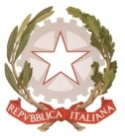 MINISTERO  DELL’ ISTRUZIONE, DELL’UNIVERSITA’, DELLA RICERCAUFFICIO SCOLASTICO REGIONALE PER IL LAZIOLICEO SCIENTIFICO STATALE“TALETE”Roma,    7/11/2018Ai docentiAgli studentiAi GenitoriAl personale ATAAlla DSGA Sig.ra Paola LeoniAll’ASPP prof. Giovanni Gregorio Vernichp.c. al RSPP Arch. Cristina MaiolatiSito web CIRCOLARE N. 95Si rende noto che martedì 13 Novembre è prevista, in orario curriculare, una prova di esodo per allarme incendio.	Si invitano tutti ad attuare scrupolosamente le misure previste dal piano di evacuazione, che per comodità si allega alla presente circolare.Il Dirigente ScolasticoProf.  Alberto Cataneo                                                                         (Firma autografa sostituita a mezzo stampa                                                                  ai sensi dell’art. 3 comma 2 del d.lgs. n.39/1993)